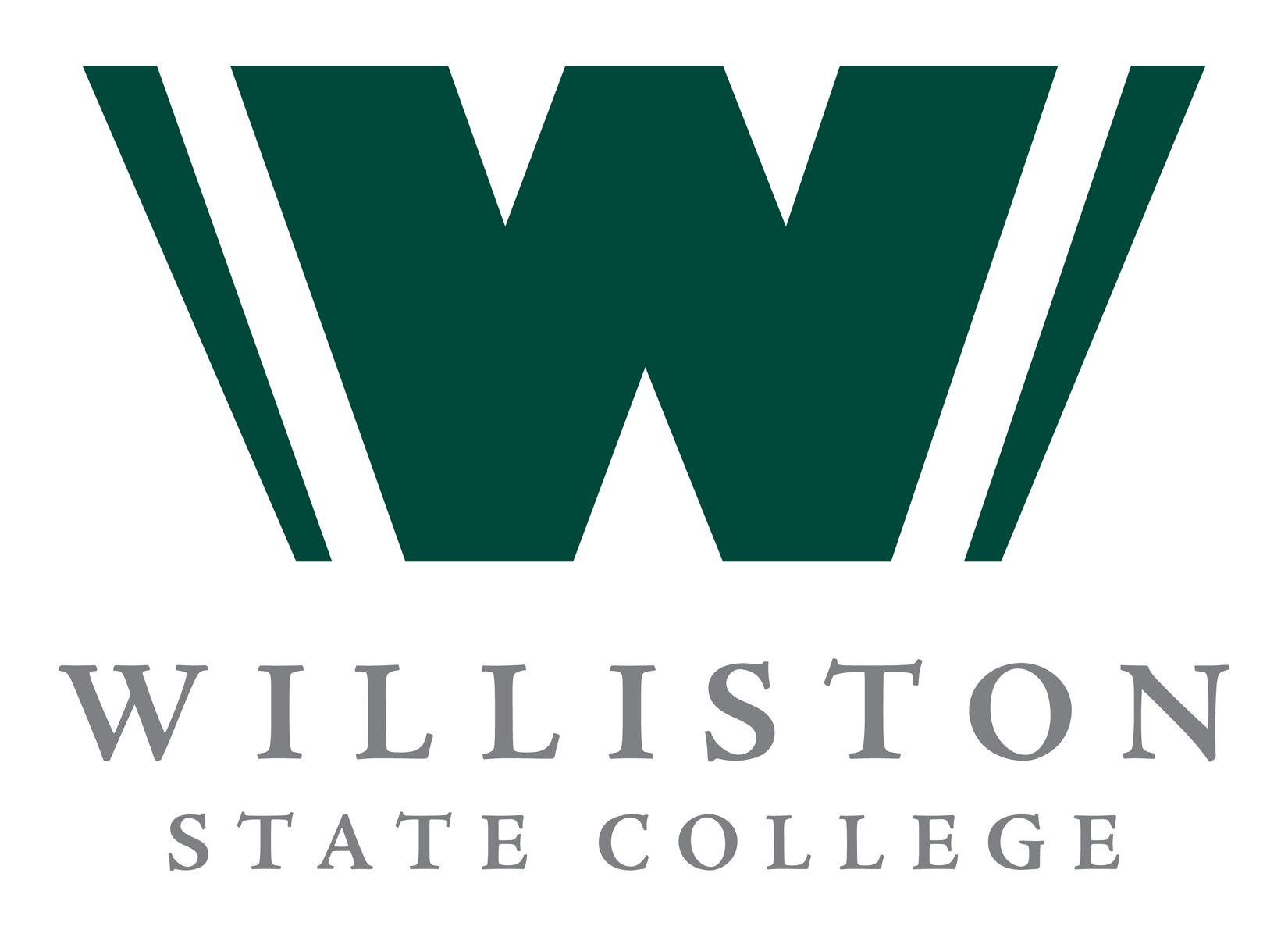 Fall 2019 Housing Scholarship applicants will be notified of their award status when the housing application, housing application fee and housing first installment are received and processed on or prior to the established deadlines stated below.Questions concerning this form call: 701-774-4248 or email wsc.financialaid@willistonstate.eduHOUSING SCHOLARSHIP TERMS AND CONDITIONS. 
Failure to meet any of the terms or conditions listed below will result in ineligibility for and or loss of this scholarship. The Fall 2019 Housing Scholarship will cover $1,000 for the Fall 2019 and $1,000 for the Spring 2020 academic semesters. The 2019 Housing Scholarship is available to all qualified graduates regardless of year.
ELIGIBILITY and DEADLINESA graduate of an accredited Williams, Regional County, Triple A MT and ND high school (or GEDs earned in respective County)Verification of graduation will be required in the form of an official transcript or GED diplomaA completed Housing application by August 16, 2019 WSC Housing Application Fee submitted to WSC by August 16, 2019WSC Housing First Installment submitted to WSC by August 16, 2019Official date of eligibility will be determined by the date of housing application, housing application fee, and housing first installment, whichever is laterREQUIREMENTSEnrolled as a WSC student Fall 2019 and/or Spring 2020Completed housing application and fees Successful move-in to qualified WSC Housing (Frontier Hall Only)Continued good conduct standing as per WSC Housing Contract and WSC Student Code of Conduct MAINTAINING ELIGIBILITY
Scholarship recipients must maintain the listed requirements to maintain scholarship eligibility. 
FOUNDATION NOTESAdditional scholarships may be used in conjunction with the Housing ScholarshipScholarships for the Fall 2019 freshman class and future freshman classes will continue as long as funding is availableThe WSC Foundation reserves the right to revoke scholarships if recipient(s) fail to satisfy requirementsAwards distributed on a first come, first serve basis until exhausted for the academic year